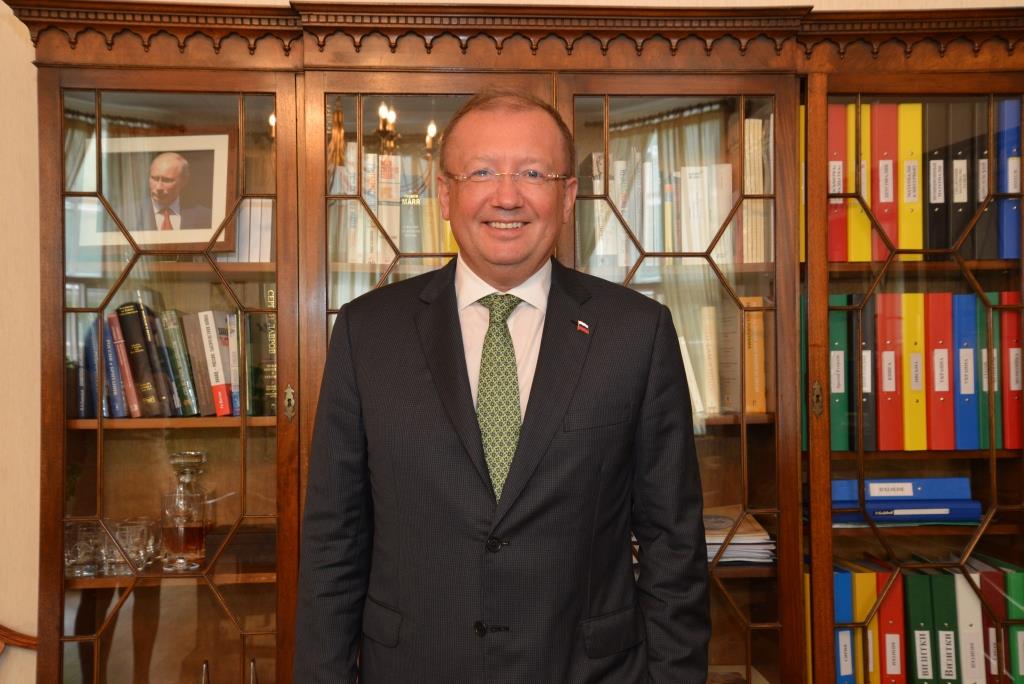 Ambassador Alexander V. YAKOVENKOAlexander V. Yakovenko, the Ambassador Extraordinary and Plenipotentiary, was appointed the Rector of the Diplomatic Academy of RF Ministry for Foreign Affairs in September 2019. Having graduated from Moscow State Institute of International Relations (University), began his diplomatic career in 1976. Prior to his appointment, A.Yakovenko served as the Ambassador of the Russian Federation to the UK (2011-2019), Deputy Foreign Minister 
(2005-2011) and spokesman of the Russian Foreign Ministry (2000-2005). Member of the Collegium of RF Ministry for Foreign Affairs. Member of the Scientific Council of RF Security Council (Decree of the President of the Russian Federation as of April 11, 2024), in charge of geopolitics. Alexander V. Yakovenko is elected member of the Russian Academy of Natural Sciences, the Academy of Sciences of the Republic of Tatarstan. Professor, Doctor of Science (Law). Born October 21, 1954, married.